Publicado en Madrid el 28/12/2020 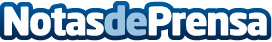 Ewent propone su gama de auriculares para encontrar el regalo de esta NavidadEwent cuenta con una amplia gama de auriculares para adaptarse a la perfección a las necesidades de cada usuarioDatos de contacto:Miguel Ángel Gutiérrez913 208 070Nota de prensa publicada en: https://www.notasdeprensa.es/ewent-propone-su-gama-de-auriculares-para Categorias: Juegos Hardware Dispositivos móviles http://www.notasdeprensa.es